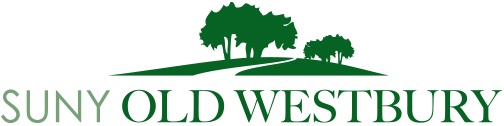 Department of Chemistry and PhysicsSpring 2023Course:           CP 2400 OER Ocean Studies- hybridTime:	            Tuesdays 7:10-8:40 pm room S105 and netText:     	Webb, Paul. Introduction to Oceanography.This book is available electronically for online access or download through a Creative Common License. The permanent access to the book is available at https://rwu.pressbooks.pub/webboceanography/Instructor:	Prof. Timothy Strout		Office:	S-112		Office hours: Tuesday before or after class and by appointment email: Stroutt@oldwestbury.eduThis is an introductory oceanography course suitable for students with no prior science background. This course investigates the world’s oceans from an earth system perspective, emphasizing interactions between spheres (i.e., hydrosphere, atmosphere). Topics covered will include the physical and chemical properties of seawater, flow and transformations of water and energy, and ocean circulation. Students will also study adaptations of marine life and human and societal impacts on the oceans. Learning activities will make use of real-time ocean data accessible via the web.OER Course: This course uses Open Educational Resources (OER) in place of a commercial textbook. All materials will be available to you on blackboard. All you will be required to have access to is a computer, tablet, smart phone, and reliable internet access to be able to access the course resources. SUNY Old Westbury is committed to expanding the use of open educational resources for students. Prerequisite: Math Proficiency  						co-req: Ocean Studies Lab Note: this course is conducted online.Learning ObjectivesThis course meets the SUNY Learning Objectives for General Education Domain 7, Natural Sciences:Understanding of the methods scientists use to explore natural phenomena, including observation, hypothesis development, measurement and data collection, experimentation, evaluation of evidence, and employment of mathematical analysis; andApplication of scientific data, concepts, and models in one of the natural sciences.Both the 3-credit lecture and the 1 credit lab must be taken to fulfill the General Education requirement for a lab science.Online Platform Successful completion of this course requires that the student have consistent access to a computer and the Internet.  All aspects of this course will be available on Brightspace.  Students must check Brightspace regularly. Also, you will be accessing the textbook through Brightspace or the following link https://rwu.pressbooks.pub/webboceanography/Important Dates: Jan 31st – last day to add/drop; March 15th– last day to withdraw from course and Last day for CR/NC. After this date, an instructor’s signature is required to withdraw from the course, and I will not sign withdrawal forms.  If students are not committed to the class and the work, they should withdraw before March 15thGrading____________________________________________________________________________There will be 3 exams worth 50 % of the grade.  There will be a quiz for each chapter, for a total 10%.  One short essay (2-3 pages each) worth 10%. Discussions on Blackboard will be worth 10%.  Application and data analysis reports will be 20 %. Points will be deducted for all late material. Details will be discussed further during the semester.  All grades will be posted to Brightspace.3 exams		50%essay   		             10%discussions	             10%applications		20%quizzes	    	             10%Total			100%Changes will be posted to Brightspace.Attendance____________________________________________________________________________            ___Although attendance is not a percentage of your grade, attendance will be taken. Attendance is extremely important to your success in this class. Critical information will be given in class and board notes will not appear in the PowerPoints. There will be an expectation of an email for any student that is unable to attend class.***Students that miss scheduled exams without contacting me in advance will not be allowed a makeup exam.ACCOMMODATIONS FOR STUDENTS WITH DISABILITIES:                                                                                     If you have a physical, psychological, medical or learning condition that may impact your course work, please contact Stacey DeFelice, Director, Office of Services for Students with Disabilities (OSSD), NAB 2065, Phone: 516-628-5666, Email: defelices@oldwestbury.edu.
The office will help you determine if you qualify for accommodations and assist you with the process of accessing them. All support services are free and all contacts with the OSSD are strictly confidential. SUNY Old Westbury is committed to assuring that all students have equal access to learning activities and social activities on campus. https://www.oldwestbury.edu/academics/support/OSSDOnline Tutoring Available for Students					                                			The College offers free online tutoring to students from Pearson/Smarthinking. The tutoring is on topics in Mathematics, the Sciences, Business, and using MS Office, and, over the Summer the Online Writing Center is open as well. Students can use up to 6 hours without restriction, and if they use that up, they can request more. Students access the service via a link in their homepages in Blackboard.SUNY OW College Library		                           								
http://libguides.oldwestbury.edu	     Phone: (516) 876-3150		Text: (516) 279-5084
The College Library is in the L-Section of the Campus Center and is open year-round. 90 computer access terminals and 6 Mac stations are located on the main floor, including two black and white printers, a color printer, a photocopier, and a scanner (flash drive required for saving documents). Our extensive collection of resources includes over 150 online databases which provide electronic access to thousands of scholarly journals, trade journals, magazines, newspapers, statistics, and country and company reports, over 200,000 circulating print and electronic books, reference volumes, electronic encyclopedias, reserve textbook for many courses, print periodicals, microfilm, DVDs, and streaming online video content. Library services include reference consultations, library instruction workshops, interlibrary loan, private and group study rooms, CMC (Curriculum Materials Center), notary public, and much more.Basic Needs Statement             ______________                 _________________________________________________Any student who faces challenges securing their food or housing and believes this may affect their performance in the course is urged to contact the Dean of Students for support at (516)876-3067.  Panther Pantry Resources.SUNY COLLEGE AT OLD WESTBURY POLICY ON ACADEMIC INTEGRITY The College’s Academic Integrity Policy is available at https://www.oldwestbury.edu/policies/academic-integrityAdministered by the Office of Academic Affairs: Students are expected to maintain the highest standards of honesty in their college work. Any act which attempts to misrepresent to an instructor or College official the academic work of the student or another student, or an act that is intended to alter any record of a student’s academic performance by unauthorized means, constitutes academic dishonesty. Cheating, forgery and plagiarism are considered serious offenses and are subject to disciplinary action. Sanctions for a breach of academic integrity may include academic sanctions decided by the instructor, including failing the course for any violation, to disciplinary sanctions ranging from probation to expulsion. When in doubt about plagiarism, paraphrasing, quoting, collaboration, or any other form of cheating, consult the course instructor. Ignorance of the Academic Integrity Policy is never an acceptable excuse.Cheating: Cheating is defined as giving or obtaining information by improper means in meeting any academic requirements.  Examples of cheating, although not inclusive, include: unauthorized giving or receiving of information for an examination, paper, laboratory procedure, or computer assignment (file or printout); taking an examination for another student or allowing another student to take an examination for you; altering or attempting to alter a grade either on graded work or in an instructor’s records or on any College form or record. Forgery: Forgery is defined as the alteration of college forms, documents, records, or the signing of such forms or documents by someone other than the proper authority. Plagiarism: Plagiarism is defined as the use of material from another author whether intentional or unintentional, without referencing or identifying the source of the material. If students have any questions as to what constitutes plagiarism, it is their responsibility to get clarification by consulting with the appropriate instructor.Counseling Resources             ______________              _________________________________________________As a college student, there may be times when personal stressors interfere with your academic performance or negatively impact your daily life. If you or someone you know at this college is experiencing mental health challenges, please contact the Counseling and Psychological Wellness Services at 516-876-3053. We’re located at the Student Union, Lower Level, Suite 100, and are open Monday to Friday, 9am to 5pm.If a crisis situation occurs after hours, contact a Residential Director. The University Police, at 516-876-3333, will also be able to offer assistance. The National Suicide Prevention Lifeline also offers help 24/7, and can be contacted at 1-800-273-8255.TITLE IX, SEXUAL DISCRIMINATION, HARASSMENT AND VIOLENCE______________________________SUNY Old Westbury prohibits sexual discrimination, harassment and violence, and will promptly respond to all complaints.  The purpose of Title IX is to prevent sex discrimination on campus, address reported assaults and incidents, limit the effects of harassment on the educational environment, and prevent its recurrence.  If you or someone you know believes they have been subjected to sexual discrimination, harassment or violence, help is available. To report or for more information please visit https://www.oldwestbury.edu/title-ix, please contact the Title IX coordinator, Deputy Title IX coordinator or University Police at 516-876-3333. Confidential resources and support is also available from the counseling professionals in the Counseling & Psychological Wellness Services department, located in the Student Union Lower Level Room LL100 (off the Rotunda) at 516-876-3053.Claudia Marin Andrade (Student Reports)
Dean of Students & Deputy Title IX Coordinator
Student Union Suite 303
Phone: 516-876-3067
Email: marinandradec@oldwestbury.eduWeekDateChapter(s)Topic11/311Intro to the course, Intro to the oceans22/71, 2maps and measurements 32/143, 4Origin, evolution and structure of the earth and the oceans Plate tectonics, 42/214, 12Plate tectonics, marine sediments52/2812, 5Sediments, Chemical Oceanography63/7Exam 173/145Chemical Oceanography83/286, 8Physical Oceanography, Climate, and 94/48, 9ocean circulation104/1110,11Waves & tides114/18Exam 2124/2513, 7Coastal dynamics & Productivity135/2Biological oceanography, Marine ecology 145/9Species Diversity, fisheries155/16Exam 3Make-up day